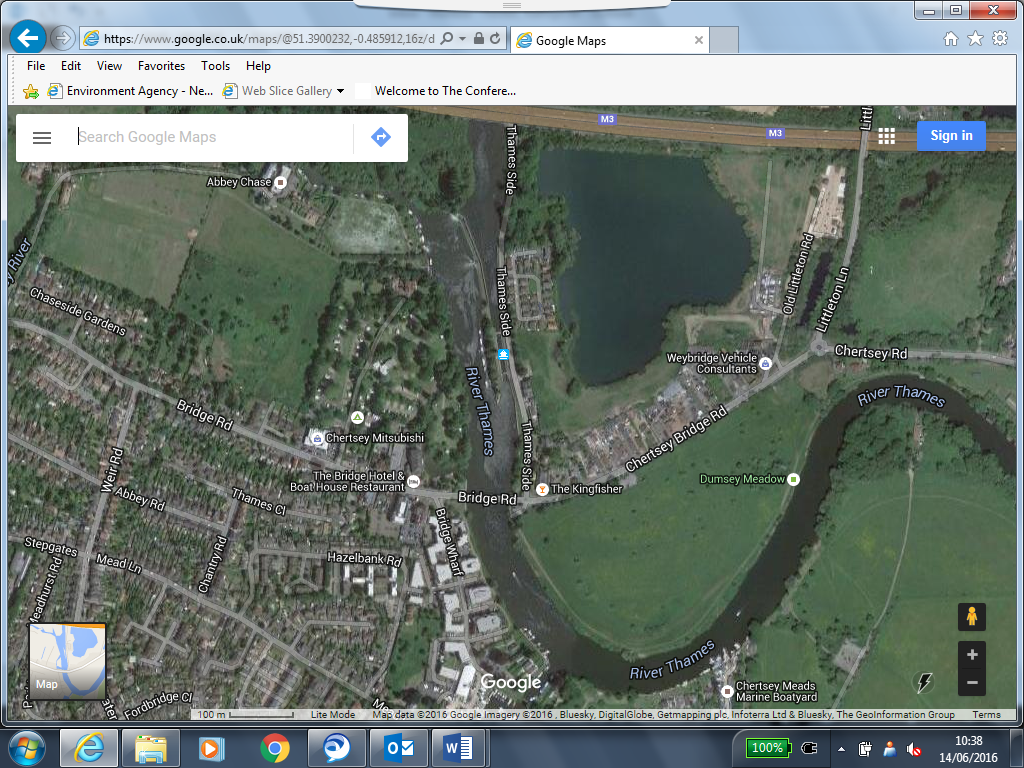 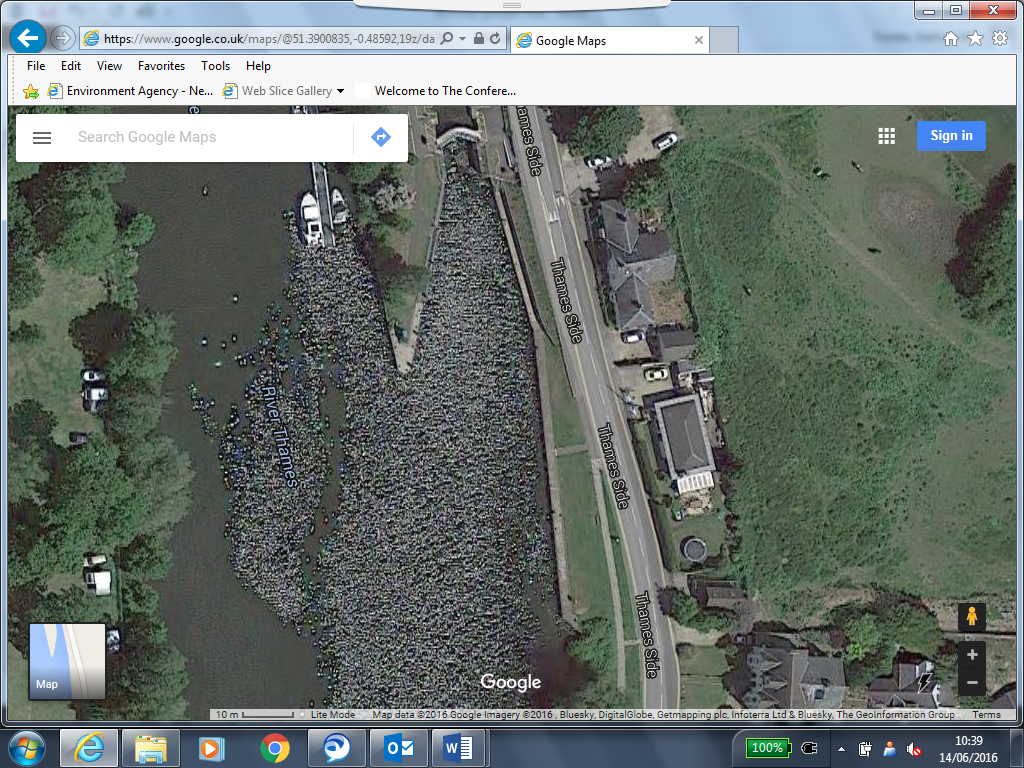 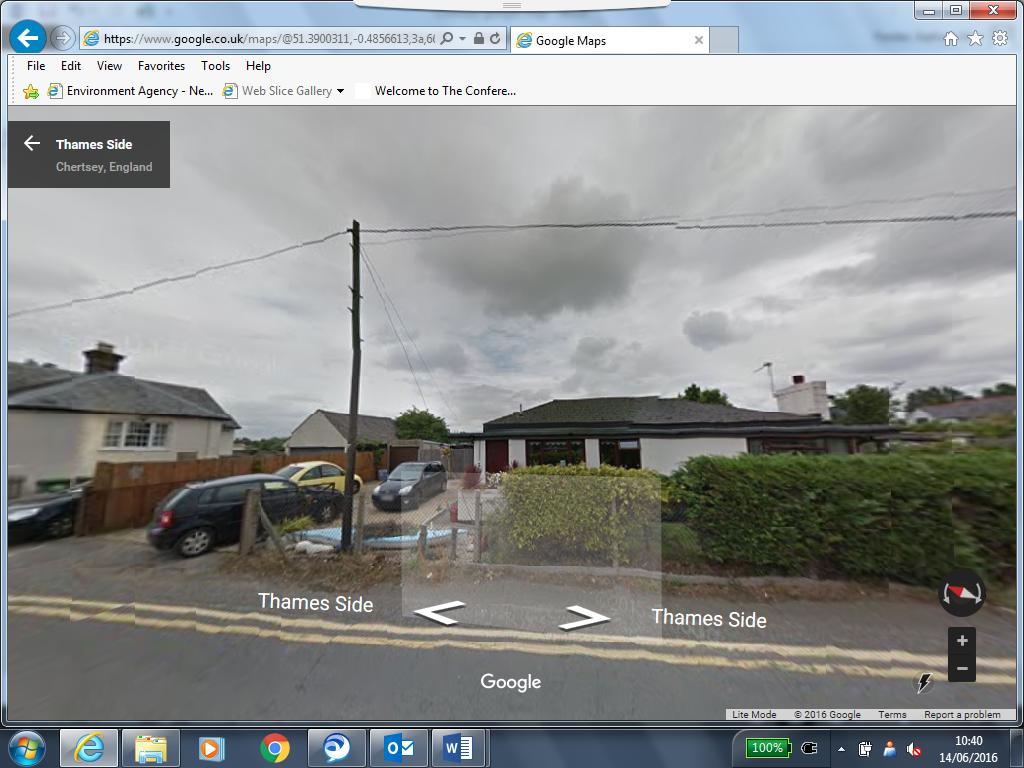 NB postcode takes you further along road to mobile home site. 241 Thameside is a bungalow.